Géoméga annonce l'octroi d’incitatifs à base d’actions et la prolongation de bons de souscriptionMontréal, 26 janvier 2024 – Ressources Géoméga inc. (« Géoméga » ou la « Société ») (TSX-V : GMA)  développeur de technologies propres pour l'extraction, le raffinage et le recyclage des terres rares et d'autres matériaux critiques, annonce l’octroi de 845 000 options d'achat d'actions (« Options ») à ses employés, 971 000 unités d'actions différées (« UAD ») aux membres du conseil d'administration et 1 302 000 unités d'actions restreintes (« UAR ») aux dirigeants de la société (ensemble les « Incitatifs »), le tout conformément aux modalités et conditions du régime de rémunération à base d’actions omnibus (« Régime Omnibus »). L’objectif du Régime Omnibus est de créer un programme de rémunération incitative aligné sur les objectifs à long terme de la Société. De plus, la Société annonce la prolongation proposée de 2 ans de 704 028 bons de souscription expirant le 8 février 2024.Les Incitatifs émis ont été recommandés par le comité de gouvernance, de nomination et de rémunération de la Société (le « Comité ») suivant l'approbation du Régime Omnibus lors de la dernière assemblée annuelle des actionnaires en octobre 2023, en tenant compte des étapes franchies au cours des deux derniers exercices et du fait qu'aucune Option ou autre rémunération incitative n’ait été versée au cours de cette période.Les détails des Incitatifs sont les suivants :Options d'achat d'actions : un total de 845 000 Options a été émis aux employés à un prix d'exercice de 0,215 $ et expirant après 5 ans. Les Options sont acquises sur une période de 2 ans par tranches de 25 % tous les 6 mois.Unités d’actions différées : un total de 971 000 UAD a été émis aux membres du conseil d'administration. Les UAD sont acquises un an après la date d'attribution, sous réserve de certaines exceptions, et chaque UAD donne au porteur le droit de recevoir une action de la Société, ou dans certaines circonstances, un paiement en espèces égal à la valeur d'une action de la Société, au moment où le titulaire cesse d'être administrateur de la Société. Le nombre d'UAD octroyées a été calculé en fonction de la rémunération à verser aux administrateurs pour les exercices 2022 et 2023, tel que recommandé par le Comité, et en utilisant un VWAP de 10 jours des actions au TSXV pour calculer la valeur, le tout tel que prévu dans le Régime Omnibus.Unités d'actions restreintes : un total de 1 302 000 UAI a été émis aux dirigeants de la Société. Les UAR sont acquises sur une période de 2 ans par tranches de 25 % tous les 6 mois et peuvent être réglées après 3 ans. Le nombre d'UAR octroyées aux dirigeants de la Société a été calculé en fonction de la rémunération à verser, tel que recommandé par le Comité, et en utilisant un VWAP de 10 jours des actions au TSXV pour calculer la valeur, le tout tel que prévu dans le Régime Omnibus.Prolongation de bons de souscriptionsDe plus, Géoméga a déposé une demande de prolongation de 2 ans de la date d'expiration de 704 028 bons de souscription d'actions ordinaires selon le tableau ci-dessous, sous réserve de l'approbation finale de la Bourse de croissance TSX :Ces bons de souscription ont été émis dans le cadre du placement privé, clôturé le 8 février 2022, de 1 408 055 unités (voir communiqué de presse du 9 février 2022). Il n’y a aucune autre modification proposée aux termes des bons de souscription.À propos de Géoméga (www.Geomega.ca)Géoméga développe des technologies innovantes pour l'extraction et la séparation des éléments des terres rares et d'autres métaux critiques essentiels pour un avenir durable. Axés sur les énergies renouvelables, l'électrification des véhicules, l'automatisation et la réduction de la consommation d'énergie, les aimants de terres rares ou néo-aimants (NdFeB) sont au centre de toutes ces technologies. La stratégie de Géoméga consiste à réduire progressivement les risques liés à sa technologie innovante et à générer des flux de trésorerie et un retour de valeur aux actionnaires tout en travaillant directement avec les principaux acteurs de ces industries pour recycler les aimants qui alimentent toutes ces technologies.Alors que ses technologies sont démontrées à plus grande échelle, Géoméga s'est engagé à travailler avec des partenaires majeurs pour aider à extraire de la valeur des produits provenant de l’extraction minière, des résidus miniers et d'autres résidus industriels qui contiennent des terres rares et d'autres métaux critiques. Indépendamment du métal ou de la source, Géoméga adopte une approche cohérente pour réduire l'impact environnemental et contribuer à réduire les émissions de gaz à effet de serre en recyclant les principaux réactifs du processus.Le projet principal de Géoméga est basé sur la technologie ISR (Innord’s Separation of Rare Earths), un moyen exclusif, peu coûteux et respectueux de l’environnement, d’exploiter un marché mondial de 1,5 milliard de dollars canadiens pour recycler les rebuts de production d’aimants et les aimants en fin de vie de manière rentable et sécuritaire.Géoméga est également propriétaire du gisement de terres rares de la Carbonatite de Montviel, la plus grande estimation des ressources de bastnaésite 43-101 en Amérique du Nord et détient plus de 16,8 millions d'actions, représentant environ 13% des actions émises et en circulation, de Kintavar Exploration Inc. (KTR.V), une société d'exploration minière qui développe des projets cuprifères au Québec, Canada.Pour plus de détails, contactez:Mises en garde concernant les énoncés prospectifs La Bourse de croissance TSX et son fournisseur de services de réglementation (au sens attribué à ce terme dans les politiques de la Bourse de croissance TSX) n’assument aucune responsabilité à l’égard de la pertinence ou de l’exactitude du présent communiqué.Ce communiqué de presse peut contenir de l’information prospective ou des énoncés prospectifs au sens des lois sur les valeurs mobilières canadiennes applicables. L’information prospective et les énoncés prospectifs peuvent inclure entre autres, des énoncés relatifs aux projets, les coûts, les objectifs et la performance de la Société, ou des hypothèses relatives à ce qui précède. Dans ce communiqué de presse, les termes comme « pouvoir », « croire », « s’attendre à », « avoir l’intention », « planifier », « prévoir », « potentiel », « projets », « estimer », « continuer », ou des variantes ou des formes négatives de tels termes ou encore d’une terminologie comparable, sont utilisés pour identifier des énoncés prospectifs. Les énoncés prospectifs ne devraient pas être interprétés comme une garantie des rendements ou résultats futurs, et ne devraient pas nécessairement donner des indications précises concernant le moment qu’un tel rendement pourra être réalisé. Rien ne garantit que les évènements prévus dans l’information prospective de ce communiqué de presse se concrétiseront, y compris la commercialisation des technologies mentionnées ci-dessus, ou, si l’un ou l’autre de ces évènements se concrétisent, quels seront les avantages que la Société en tirera. L’information prospective et les énoncés prospectifs sont basés sur l’information disponible au moment de la diffusion de ce communiqué de presse et/ou sur les prévisions faites de bonne foi par la direction, sous réserve des incertitudes, hypothèses et autres facteurs prévus ou non dont plusieurs sont indépendants de la volonté de la Société. Ces risques, incertitudes et hypothèses incluent sans s’y limiter, ceux décrits à la rubrique portant sur les facteurs de risque de la notice annuelle de la Société, pour l’exercice terminé le 31 mai 2023, y compris la disponibilité de matières premières provenant de tierces parties raisonnablement disponibles pour l’usine de démonstration, laquelle est disponible sur SEDAR à l’adresse www.sedar.com; qui peuvent faire en sorte que les résultats, le rendement ou les résultats à venir de la Société soient considérablement différents de ceux indiqués de façon explicite ou implicite dans de tels énoncés prospectifs. La Société n’entend pas ni ne s’engage à actualiser ou revoir l’information prospective ou les énoncés prospectifs contenus dans ce communiqué de presse à la lumière de nouveaux renseignements, subséquents ou autres, sauf dans les cas prévus par les lois applicables.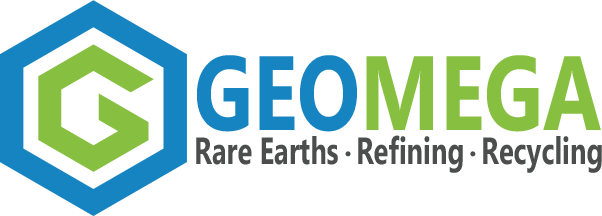 COMMUNIQUÉ DE PRESSEPour distribution immédiateNombre debons de soucriptionDate d’expirationactuelleNouvelle date d’expirationPrix d’exercice704 0288 février 20248 février 20260,40 $Kiril MugermanPrésident & CEOGéoméga450-641-5119 ext.5653kmugerman@Geomega.caNancy ThompsonVorticom Public Relations212-532-2208nancyt@vorticom.comTwitter: @Geomega_REE